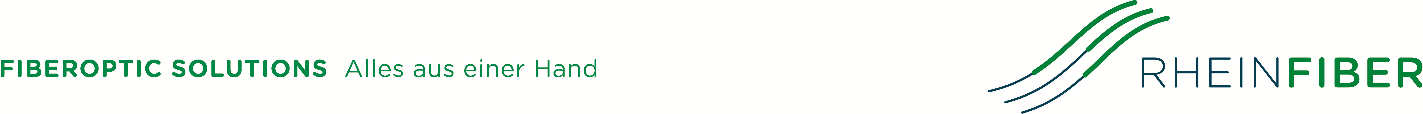 Die Rheinfiber AG mit Sitz in der Schweiz und Liechtenstein mit deren 11 Mitarbeitern, planen und installieren technisch hochwertige Glasfasernetzwerke. Unsere Kundschaft besteht vorwiegend aus Geschäftskunden, Telekommunikationsanbieter und Elektrizitätswerken. Von der Planung, Entwicklung, bis hin zur Installation bietet die Rheinfiber AG Gesamtlösungen an.Tätigkeiten als Spleiss-Spezialist:- Installation und Aufschaltung von Glasfaserleitungen- Spleissungen von Glasfaserkabel (Muffen, BEPs, Modulen, KEVs, OTOs)- Messung von Glasfaserleitungen- Auswertung der Messungen- Erstellen von Messprotokolle- Störungslokalisation- Externe und interne TätigkeitenAnforderungen:- Elektromonteur o.Ä. Abschluss- Spleisserfahrung von Vorteil- sehr gute mündliche und schriftliche Deutschkenntnisse- EDV-Kenntnisse- Autofahrausweis Kategorie B, idealerweise BE- gepflegtes Erscheinungsbild- Teamfähigkeit- technisch versiert, zuverlässig, verantwortungsbewusst und belastbar- genaue Arbeitsweise mit Fingerspitzengefühl- ReisebereitschaftWas bieten wir:- Leistungsorientierte Entlöhnung- Abwechslungsreiche Arbeitsbereiche- Entwicklungs- und AufstiegsmöglichkeitenKontakt:Rheinfiber AGHerr Marco Stocker Hof 19466 Sennwaldmarco.stocker@rheinfiber.ch